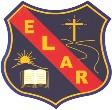 Guía n° 2  Unidad N °1 MatemáticaSegundos básicosITEM I.-PRESENTACIÓN DEL CONTENIDO, explicaciones, entre otros.¿Qué es un conteo de 2 en 2? ¿5 en 5? ¿10 en 10?Ejemplo:¿Cuántos hámsteres hay? ¡Contemos de 2 en 2!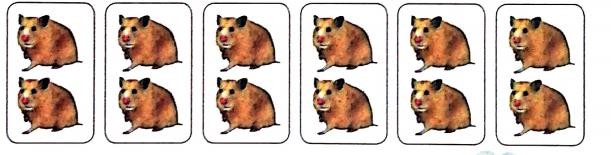 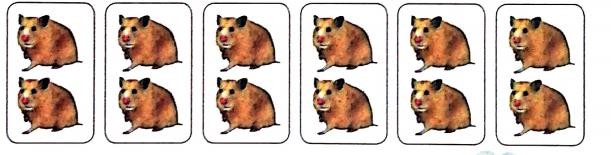 2+2+2+2+2+2= 12 hámsteres.¿Cuántos hámsteres hay en total?Hay en total 12 hámsteres.¿De cuánto fue el conteo que hiciste?Conteo de 2 en 2.	2+2+2+2+2+2 =12 hámsteres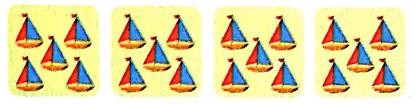 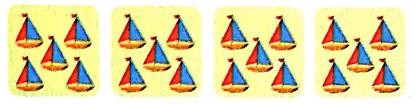 5+5+5+5=10 veleros¿Cuántos veleros hay en total?Hay 20 veleros.¿De cuánto fue el conteo que hiciste?Conteo de 5 en 5.	5+5+5+5= 20 veleros.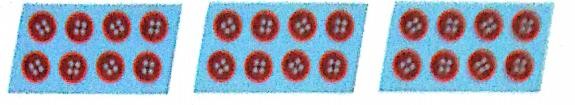 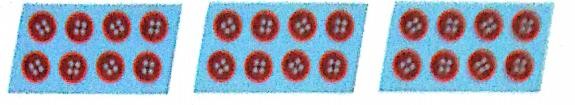 10+10+10=30 botones.¿Cuántos botones hay en total?Hay 30 botones en total.¿De cuánto fue el conteo que hiciste?Conteo de 10 en 10.	10+10+10=30ITEM II.- PRÁCTICA GUIADA Ejemplos,links, bibliografía, videos, etc. https://www.youtube.com/watch?v=onLcpf3a4hk https://www.youtube.com/watch?v=_QsWczhyk3c https://www.youtube.com/watch?v=JHqOdzW0VcQITEM III.- PRÁCTICA AUTÓNOMA Y PRODUCTOAhora tú!Cuenta de 2 en 2 y escribe el numero que falta en el espacio.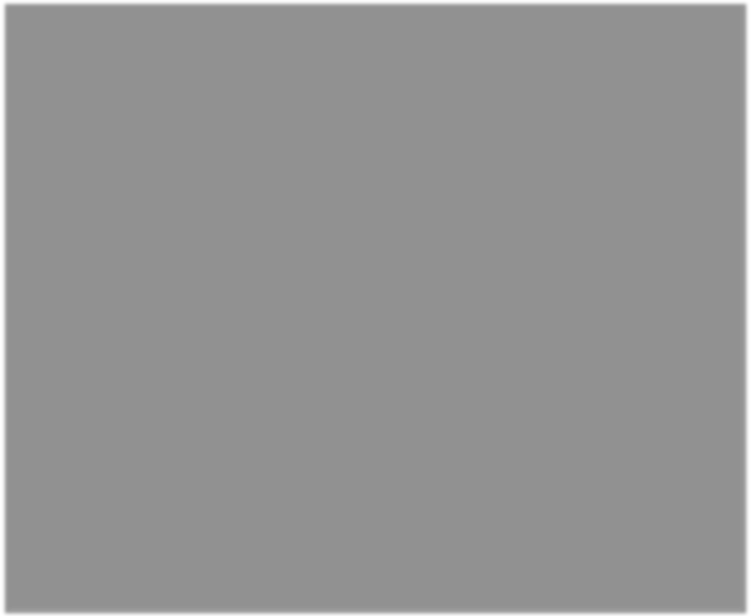 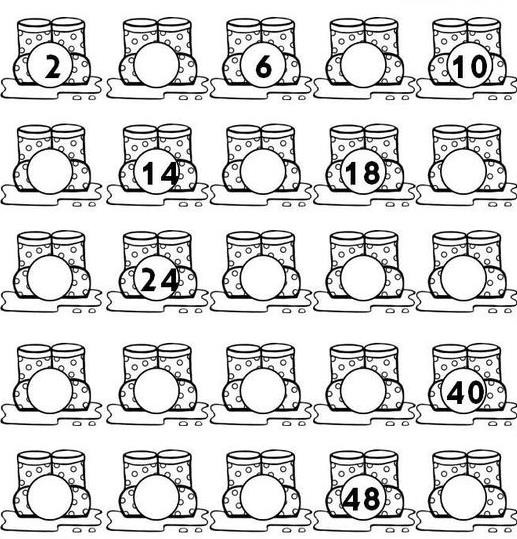 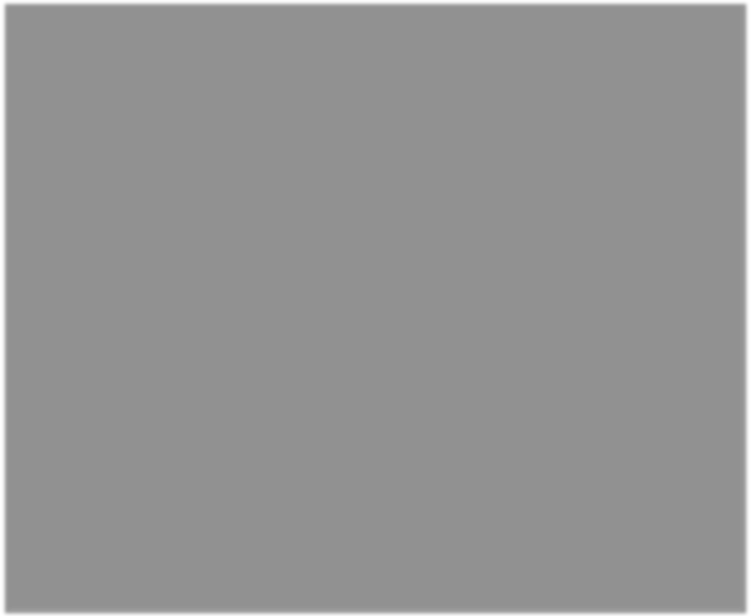 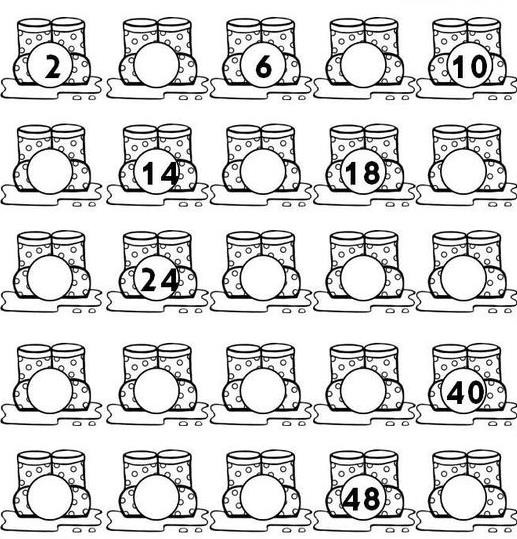 ¿Cuántos hay en total?¿De cuánto fue el conteo que hiciste?2) Cuenta de 5 en 5 y escribe los números que faltan en las manos.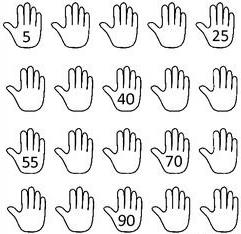 ¿Cuántos dedos hay en total?¿De cuánto fue el conteo que hiciste?Cuneta de 2 en 2 y escribe en el huevo el número que falta.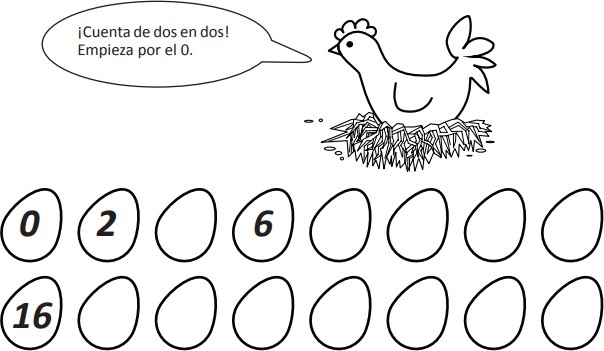 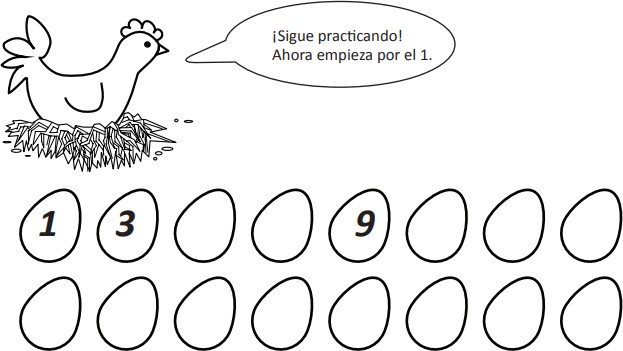 Descubre el conteo, escribe en el espacio asignado el número que corresponde.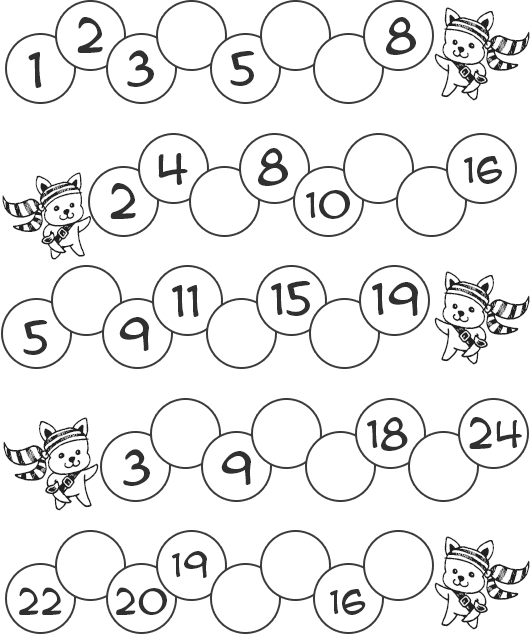 Descubre el conteo, escribe en el espacio asignado el número que corresponde.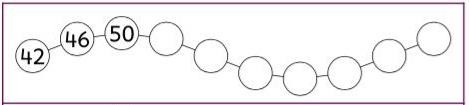 ¿De cuánto fue el conteo que hiciste?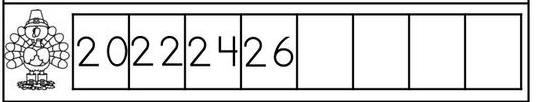 c) ¿De cuánto fue el conteo que hiciste?Escribe los numeros de 5 en 5 hasta el 100.Escribe los números de 2 en 2 hasta el número 100.Escribe de 5 en 5 hasta el numero 110.“RECUERDA PRACTICAR TODOS LOS DIAS EL CONTEO DE 2 EN 2, 5 EN 5 Y 10 EN 10, AL REGRESO A CLASES SERÁ PREGUNTADO”Nombre:Curso:2°FechaPuntaje EvaluaciónPuntaje EvaluaciónPuntaje decorte (60%):Puntaje decorte (60%):Puntaje obtenido:Puntaje obtenido:Calificación:Calificación: